CHLOE MORIONDO ANNOUNCES NEW ALBUM SUCKERPUNCHARRIVING OCTOBER 7TH ANTHEMIC SINGLE “FRUITY” 	NOW AVAILABLEOFFICIAL MUSIC VIDEO STREAMING NOWNORTH AMERICAN FALL HEADLINE TOUR DATES KICK OFF OCTOBER 12TH IN COLUMBUS, OH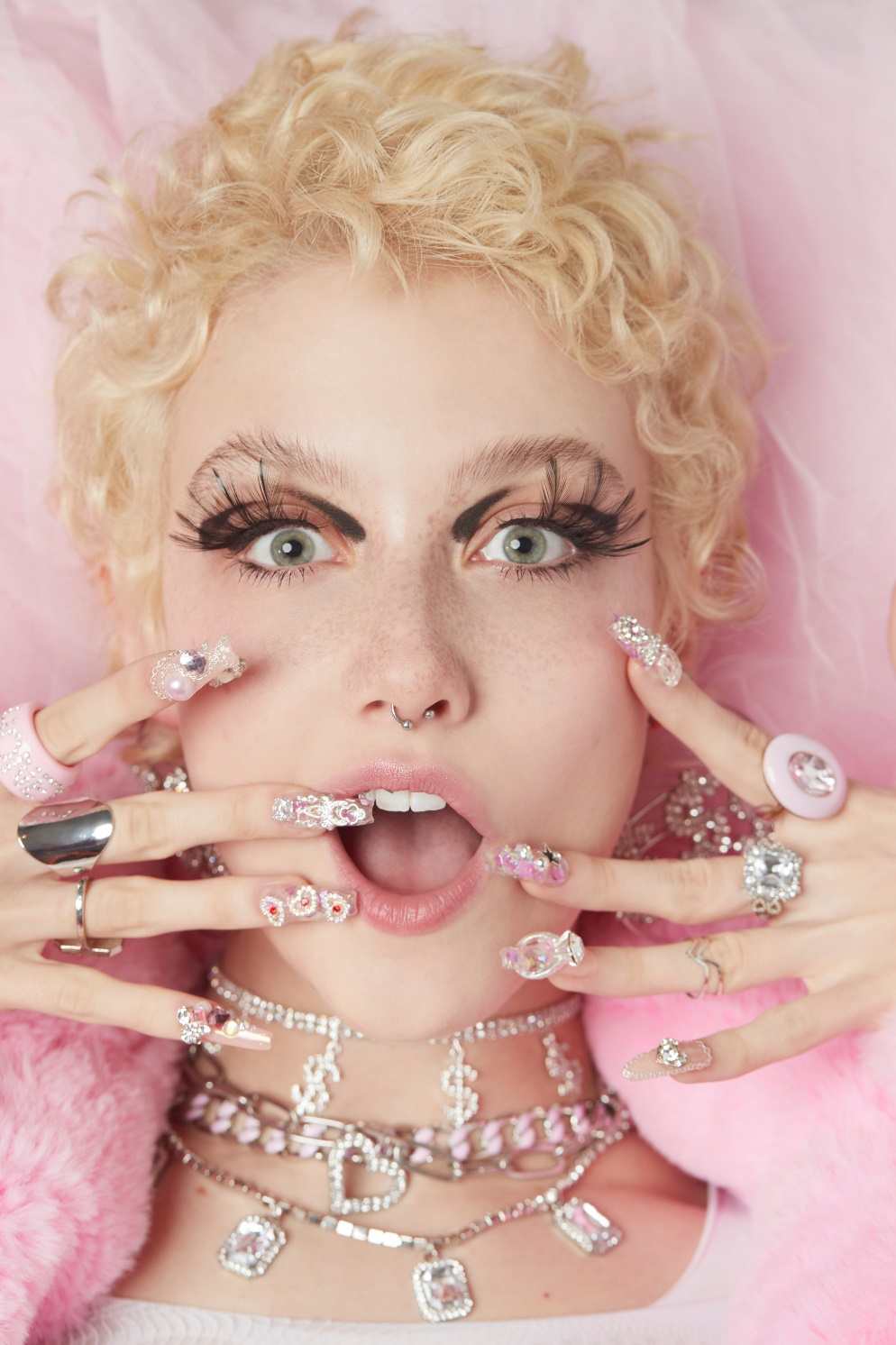 DOWNLOAD PRESS ASSETS HERE
AUGUST 17, 2022 – Rising star Chloe Moriondo has announced new album SUCKERPUNCH, arriving October 7th via Public Consumption/Fueled By Ramen. Working with producers/co-writers including Oscar Scheller (Rina Sawayama, PinkPantheress, Charli XCX), David Pramik (Machine Gun Kelly, Oliver Tree), and Teddy Geiger (Caroline Polachek, Olivia O’Brien), SUCKERPUNCH signals a new era for Moriondo and marks a bold leap forward from the understated indie-pop and jittery pop-punk of her 2021 offering, Blood Bunny. SUCKERPUNCH is available for preorder now (album art/tracklisting below).
The news is heralded by the release of first single “Fruity,” a sticky-sweet summer anthem primed for ecstatic screaming along. “Fruity” arrives alongside a bright, colorful video that finds Chloe transforming a drab office into a “super fruity” party. Directed by Raoul Gonzo, the “Fruity” music video is streaming on Chloe’s official YouTube channel now. Expanding on SUCKERPUNCH and the new single, Moriondo adds, “‘Fruity’ and this album in general are going to be a slap in the fucking face!! I liked the idea of naming the album for something that means an unexpected hit—something you never saw coming. It means the world to me to have the creative means to explore different shiny sounds and work with people I love so dearly on a project that is so new and exciting for me.”In celebration of the record, Chloe will head out on the “SUCKERPUNCH” tour this October, a U.S. fall headline run featuring support from Dreamer Isioma. The five-week trek kicks off October 12th in Columbus, OH, making stops at The Regent in Los Angeles on October 26th and Irving Plaza in New York City on November 10th before wrapping up with a hometown performance at The Majestic in Detroit, MI on November 19th. Chloe is also slated to perform at this year’s Firefly Festival in Dover, DE. Tickets for all dates are available now (tour itinerary below). For up-to-date ticketing information, please visit www.chloemoriondo.com.Earlier this summer, Moriondo was included in Billboard’s prestigious “21 Under 21” list and shared Blood Bunny Deluxe, which included her long-awaited single and video “Hell Hounds,” alternate and acoustic versions of album tracks – including a rendition of “I Eat Boys” featuring dodie – original voice memos, and a studio version of Chloe’s early pandemic ballad, “Living Virtually.” In April, Chloe shared the puppy luv EP, a collection of canine-themed songs. The five-track collection was heralded by the charming, breezy single “sammy,” and accompanied by an official music video starring Moriondo’s own pet dog (the titular Sammy). UPROXX praised the “wholesome” track, while Billboard hailed it as “a pure bump of joy.” Consequence attested “sammy” is “adorable and heartwarming.” The puppy luv EP is available now via Public Consumption/Fueled By Ramen.About Chloe Moriondo:Chloe Moriondo professes to be an “internet kid,” yet she tackles overwhelming infatuation, listless daydreams, and first love with keen empathy that’s unsearchable online. With relatable, confessional lyrics and idiosyncratic humor, the singer-songwriter has built a devoted fanbase of millions, sharing their authentic self to create a genuine connection with their listeners. Last May, Moriondo shared her critically acclaimed major-label debut album Blood Bunny via Public Consumption/Fueled By Ramen, which landed on “Best Albums of 2021” lists from The New York Times and Billboard. The release was also crowned a “Critic’s Pick” by The New York Times, who exclaimed, “On the robust and vividly plain-spoken ‘Blood Bunny,’ Moriondo…is a pop-punk whiz, deftly hopping between musical approaches from spare to lushly produced, and emphasizing intimate, cut-to-the-bone lyrics.” Chloe has also racked up praise from Billboard, Pitchfork, The FADER, PAPER, UPROXX, Refinery29, them., and more. Following Blood Bunny’s release, Moriondo made her television debut performing “Bodybag” on Jimmy Kimmel LIVE!, and appeared soon after on The Late Late Show With James Corden, where they played a dynamic rendition of “I Want To Be With You.”[Tour Itinerary / Album Art / Tracklisting below]###CHLOE MORIONDO2022 HEADLINE TOUR DATES*festival date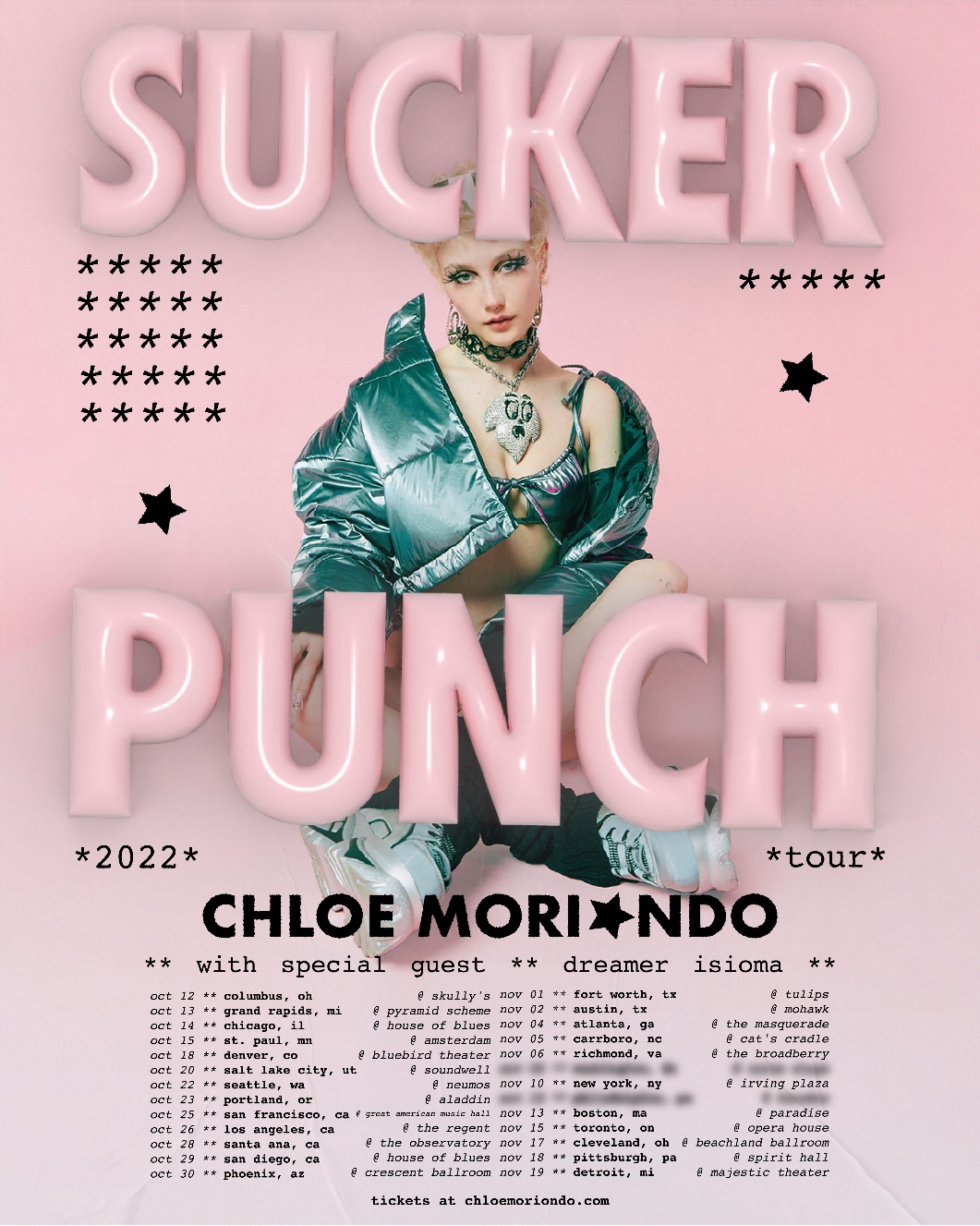 SEPTEMBER23	Dover, DE		Firefly Music Festival*OCTOBER12	Columbus, OH		Skully's13	Grand Rapids, MI	Pyramid Scheme14	Chicago, IL		House Of Blues 15	St. Paul, MN		Amsterdam18	Denver, CO		Bluebird20	Salt Lake City, UT	Soundwell22	Seattle, WA		Neumos23	Portland, OR		Aladdin25	San Francisco, CA	Great American Music Hall26	Los Angeles, CA		The Regent28	Santa Ana, CA		The Observatory29	San Diego, CA		House of Blues30	Phoenix	, AZ 		Crescent BallroomNOVEMBER1	Fort Worth, TX		Tulips2	Austin, TX		Mohawk4	Atlanta, GA		The Masquerade5	Carrboro, NC		Cat's Cradle6	Richmond, VA		The Broadberry10	New York, NY		Irving Plaza13	Boston, MA		Paradise15	Toronto, ON		Opera House17	Cleveland, OH		Beachland Ballroom18	Pittsburgh, PA		Spirit Hall19	Detroit, MI		Majestic TheaterChloe MoriondoSUCKERPUNCH – OUT OCTOBER 7PREORDER NOW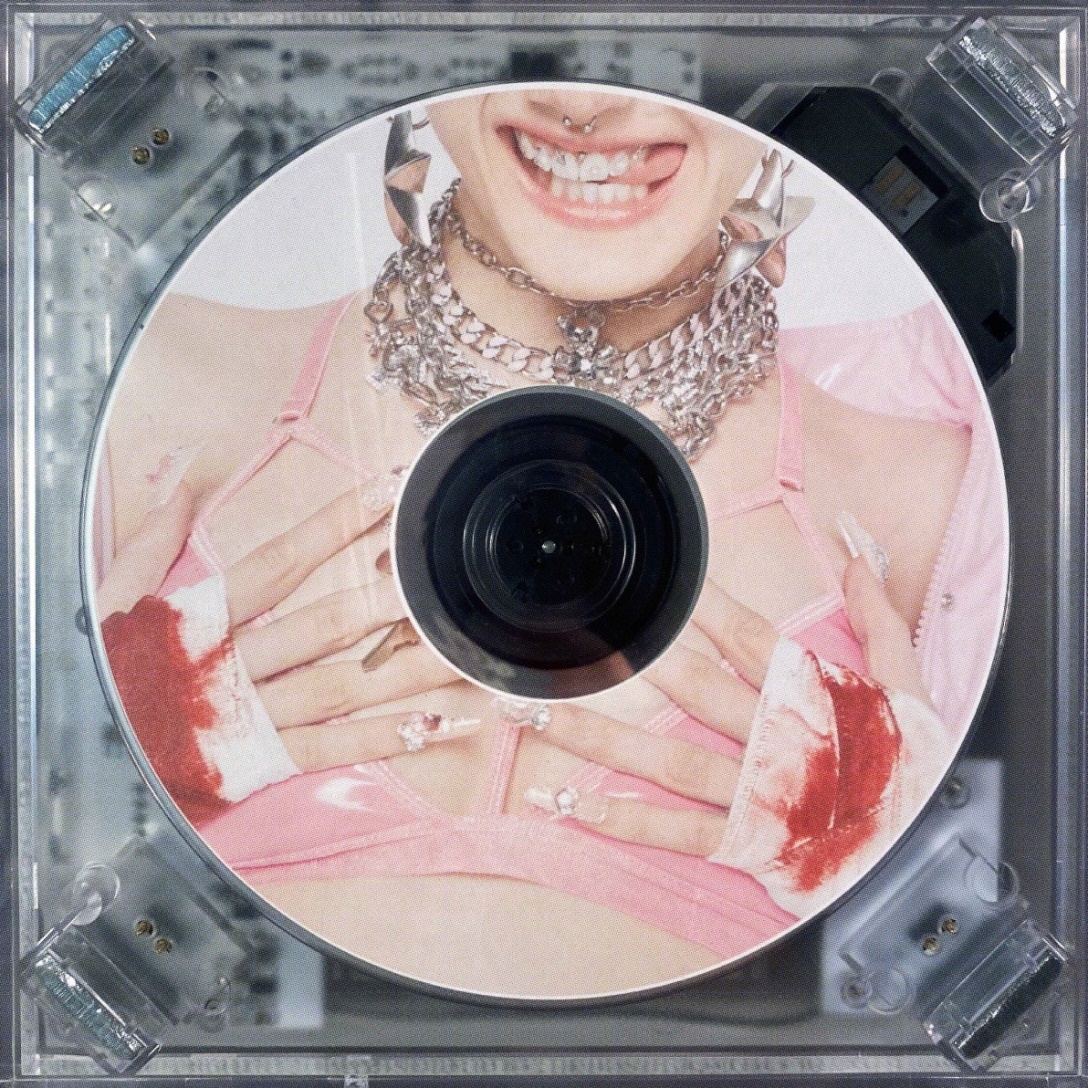 Tracklisting:PopstarFruityTrophyKnockoutHell HoundsHotel For ClownsDRESS UPPlastic PurseCelebrityCdbaby<3 HearteyesDiet HeartbreakCryCONNECT WITH Chloe Moriondowww.chloemoriondo.com YOUTUBEINSTAGRAMTWITTER FACEBOOKCONTACT:Sarah GoldsteinSarahGoldstein@elektra.com 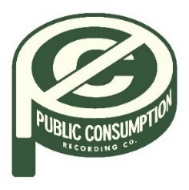 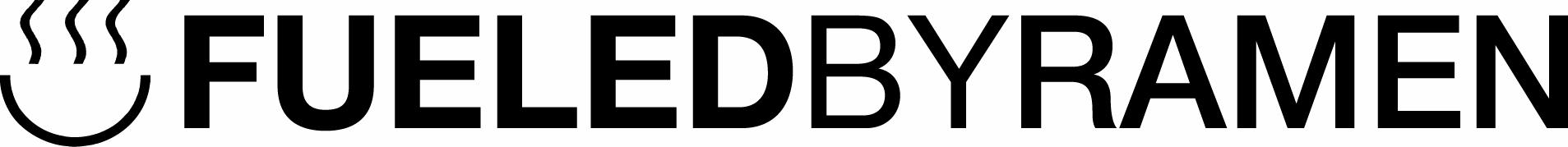 